MEZINÁRODNÍ SOUTĚŽNÍ FESTIVALBelgie, Neerpelt       2. – 6. 5. 20192. místo v kategorii E)Symfonický orchestr ZUŠ Liberec pod vedením V. Kolafové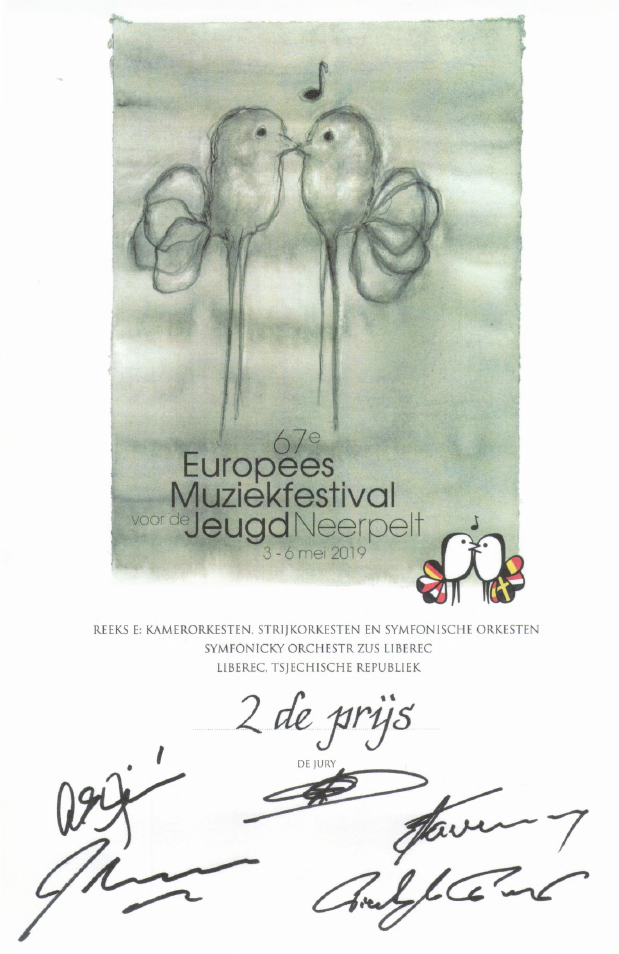 